SEQUÊNCIA DIDÁTICA FUNÇÃO POLINOMIAL DO 2º GRAUÁREA: Ciências da Natureza DISCIPLINA: Matemática SÉRIE: 1º anoCONTEÚDO:Resolução de problemas do cotidiano envolvendo funções;Função polinomial do 2º grau: definições, construção de gráficos, interpretação e análise de gráficos.OBJETVOS:Resolver problema envolvendo equação do 2º grau;Analisar crescimento/decrescimento, zeros de funções reais apresentadas em gráficos;Resolver problemas que envolvam os pontos de máximo ou de mínimo no gráfico de uma função polinomial do 2º grau.DESCRITORES: D17, D20, D26. TEMPO ESTIMADO: 10 aulasMATERIAL NECESSÁRIO: Computadores com o software WINPLOT instalado, Giz, lousa, régua, lápis, borracha, DVD Nº 01 do Multicurso.Dica Importante:Para baixar e conhecer o programa utilize o endereço do site: www.mat.ufpb.br/sergio/winplot/winplot.htmlDESENVOLVIMENTO:1ª Etapa:A primeira etapa deve ser realizada em sala de aula, onde serão apresentadas seis equações do segundo grau, três com o coeficiente “a” positivo e três com o coeficiente “a” negativo, e neste conjunto de equações termos determinantes zero, negativo e positivo. Peça aos alunos que resolva cada uma delas.Exemplos:1.    f(x) = x² - 5x  + 1	(a>0 e b<0);2.   f(x) = x² + 3x + 6   (a>0 e b>0);3.  f(x) = x² + 4x +4  (a>0 e b>0); 4.    f(x) = - x²  + 2x	(a<0 e b>0);5.    f(x) = -x² - 4x  - 4	(a<0 e b<0);6.    f(x) = - x² + x  - 5	(a<0 e b>0);2ª Etapa :Nesta etapa, com os exercícios resolvidos, distribua em grupo os alunos no laboratório de informática, para trabalhar com gráficos no programa Winplot. Neste momento, é importante o apoio do professor, esclarecendo passo a passo da utilização do programa,  como segue abaixo.Iniciar – Todos os Programas – Winplot.Para abrir o plano cartesiano: Janela – 2 - dim. Para a construção dos gráficos, ir em: Equação 1.ExplícitaDigitar a equação de modo que o programa atenda:Exemplo: na função f(x) = x² - 5x + 1, o correto seria digitar x^2 - 5x + 1 no espaço em branco na frente de  f(x) = , pode-se escolher uma cor de gráfico como preferir e depois apertar OK.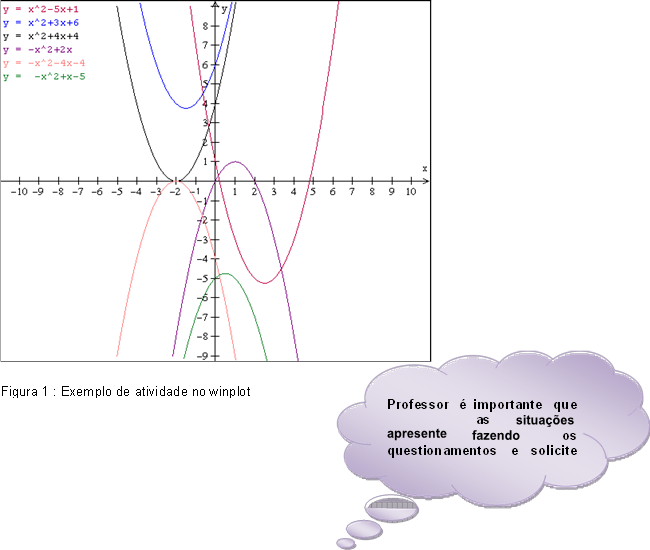 2.1Tracem, numa mesma janela gráfica, os gráficos das funções do 2º grauf(x) = x2  – 2x + c, com:c = - 3, c = 0, c = 1 e c = 4.Faça os seguintes questionamentos:Que alterações são observadas nos gráficos com a variação de c?Em que ponto cada uma das curvas intercepta o eixo y?Para que valores de c f admite duas raízes reais?Para que valores de c f admite uma raiz real?Para que valores de c f não admitem raízes reais?2.2 Tracem, numa mesma janela, os gráficos das funções do 2º grauf(x) = x2  + bx - 3, com:b = - 4, b = - 1, b = 0, b = 1, b = 2,Faça os seguintes questionamentos:Que alterações são observadas nos gráficos com a variação de b?2.3-	Observe a família de parábolas traçadas na atividade anterior.Faça os seguintes questionamentos:Que tipo de curva o vértice da parábola descreve quando b = 0, b > 0 e b < 0?Determine a equação dessa curva.Trace esta curva na mesma janela gráfica onde está traçada a família de parábolas.2.4-	Tracem, numa mesma janela, os gráficos das funções do 2º grauf(x) = ax2 - 3, com:a = - 2, a = - 1, a = 1 e a = 2.Faça os seguintes questionamentos:Que alterações são observadas nos gráficos com a variação de a?O que acontece quando a = 0?O valor de a pode influenciar o número de raízes reais de f ?Determine se possível, a para que f tenha uma única raiz real?2.5-	Repita a atividade anterior, respondendo as mesmas questões, paraf(x) = ax2 - 2x - 3, com: a = - 2, a = - 1 e a = 2.2.6-	Observe a família de parábolas traçadas na atividade anterior.Faça os seguintes questionamentos:Determine a equação da curva que o vértice da parábola  descreve quando	a > 0 e a < 0 tomado como parâmetro b = 0 e b ≠ 0.Tracem esta curva na mesma janela gráfica onde está traçada a família de parábolas. Sugestão: Considere separadamente os casos b = 0 e b ≠ 0.ProfessorNesta etapa, solicite aos alunos utilizarem vários valores, pois assim os formatos e características dos gráficos modificarão. Permitindo a experimentação e contribuindo para a aprendizagem dos conceitos. Aproveite a oportunidade para apresentar aos alunos as raízes da função (ou zeros de uma função), valores de x que resultam em y = 0. Também pode solicitar aos alunos para tornarem negativo o valor de x ao quadrado na função e verificarem o que acontece com o vértice da parábola.Recursos Complementares:Professor, nas atividades da sala de aulas, sugerir a confecção dos gráficos da função utilizando calculadoras e papel quadriculado e após recriar os mesmos gráficos usando os computadores da escola.AVALIAÇÃO:Uma atividade interessante que pode envolver os alunos na produção da avaliação é pedir que eles criem funções quadráticas como desafios e troquem com os colegas para a produção no computador. Os pares ou pequenos grupos poderiam apresentar e discutir seus resultados em conjunto e isso permitiria a avaliação do aproveitamento dos alunos, além dos esclarecimentos necessários às dificuldades encontradas.